ATZINUMS Nr. 22/11-3.7/20par atbilstību ugunsdrošības prasībāmAtzinums iesniegšanai derīgs sešus mēnešus.Atzinumu var apstrīdēt viena mēneša laikā no tā spēkā stāšanās dienas augstākstāvošai amatpersonai:Atzinumu saņēmu:2023.gada 9.maijsDOKUMENTS PARAKSTĪTS AR DROŠU ELEKTRONISKO PARAKSTU UN SATURLAIKA ZĪMOGU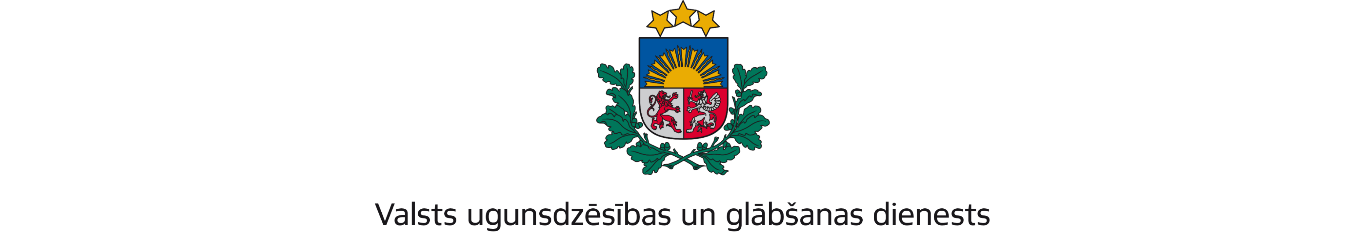 ZEMGALES REĢIONA PĀRVALDEDobeles iela 16, Jelgava, LV-3001; tālr.: 63037551; e – pasts: zemgale@vugd.gov.lv; www.vugd.gov.lvTukumsJāzepa Mediņa Rīgas 1. mūzikas skola(izdošanas vieta)(juridiskās personas nosaukums vai fiziskās personas vārds, uzvārds)09.05.2023.Reg. Nr. 40900012543(datums)(juridiskās personas reģistrācijas numurs vai fiziskās personās kods)Kronvalda bulvāris 8, Rīga(juridiskās vai fiziskās personas adrese)1.Apsekots: Saules villa(apsekoto būvju, ēku vai telpu nosaukums)2.Adrese: „Saules villa”, Aizupe, Vānes pagasts, Tukuma novads LV-31313.Īpašnieks (valdītājs): SIA „Saules villa”, reģ. nr. 40203007925,(juridiskās personas nosaukums vai fiziskās personas vārds, uzvārds)Kurzemes iela 18-5, Tukums, Tukuma novads(juridiskās personas reģistrācijas numurs vai fiziskās personas kods; adrese)4.Iesniegtie dokumenti: Nometnes vadītāja Gulbja Talivalda, apliecības Nr.RP 0005152023.gada 3.maija iesniegums (izsūtīts no nometnes.gov.lv)5.Apsekoto būvju, ēku vai telpu raksturojums: U2 ugunsnoturības pakāpe, ēka aprīkota ar automātisko ugunsgrēka atklāšanas un trauksmes signalizācijas sistēmu, telpas nokomplektētas ar ugunsdzēsības aparātiem.6.Pārbaudes laikā konstatētie ugunsdrošības prasību pārkāpumi: netika konstatēti.7.Slēdziens: Saules villa atbilst ugunsdrošības prasībām un var tikt izmantota diennakts nometnes organizēšanai.8.Atzinums izsniegts saskaņā ar: Ministru kabineta 2009.gada 1.septembra noteikumuNr.981 „Bērnu nometņu organizēšanas un darbības kārtība” 8.5.apakšpunkta prasībām.(normatīvais akts un punkts saskaņā ar kuru izdots atzinums)9.Atzinumu paredzēts iesniegt: Valsts izglītības satura centram.(iestādes vai institūcijas nosaukums, kur paredzēts iesniegt atzinumu)Valsts ugunsdzēsības un glābšanas dienesta Zemgales reģiona pārvaldes priekšniekam, Dobeles ielā16, Jelgavā, LV-3001(amatpersonas amats un adrese)Valsts ugunsdzēsības un glābšanas dienesta Zemgales reģiona pārvaldes Ugunsdrošības uzraudzības un civilās aizsardzības nodaļas inspektors leitnants Jānis NoviksJānis Noviks(amatpersonas amats)(paraksts)(v. uzvārds)09.05.2023. elektroniski parakstīts dokuments nosūtīts uz e-pastu: t.gulbis@inbox.lv(juridiskās personas pārstāvja amats, vārds, uzvārds vai fiziskās personas vārds, uzvārds; vai atzīme par nosūtīšanu)(paraksts)